一、查询网站：http://www.hunanwst.gov.cn/hnykw/ 二、查询方法： 1、点开湖南省医考网，在导航栏中找到成绩证书与查询，选择师承与确有专长成绩。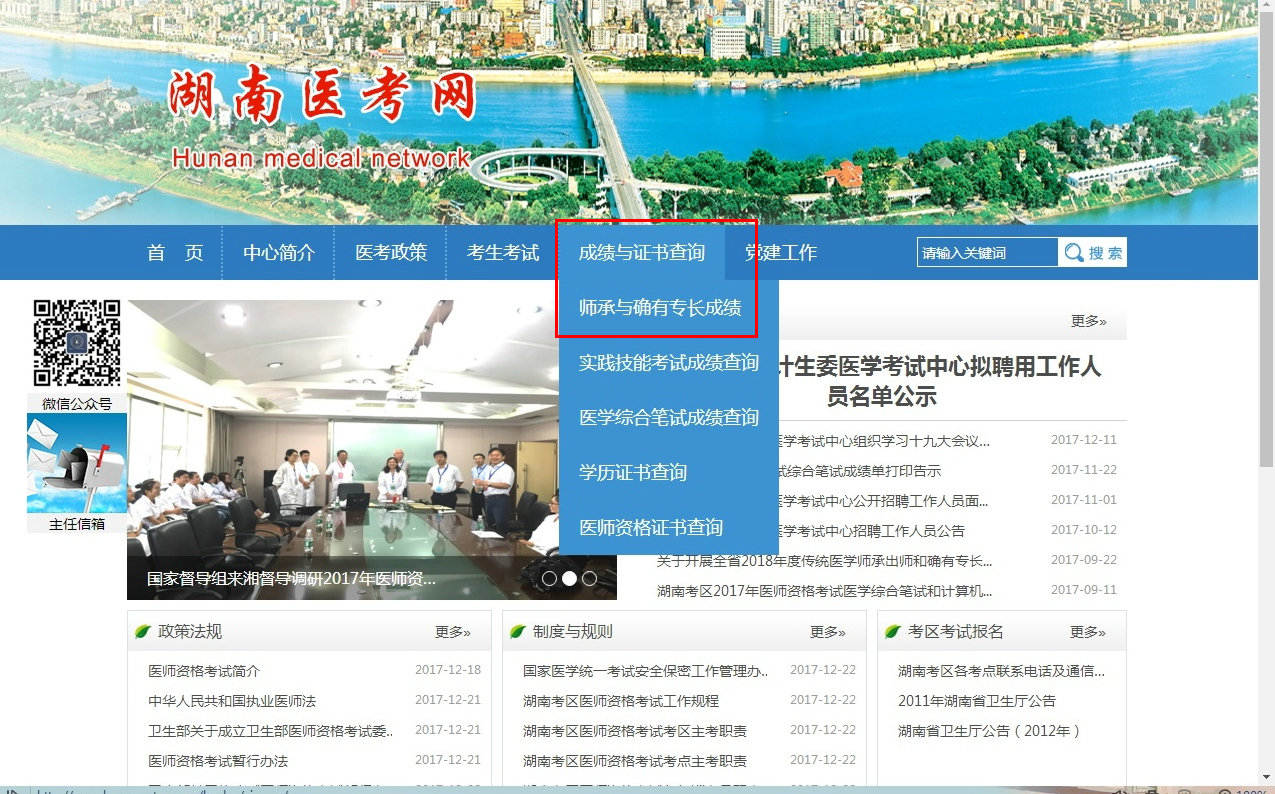 2、输入姓名、证件号码、验证码之后点击查询即可。 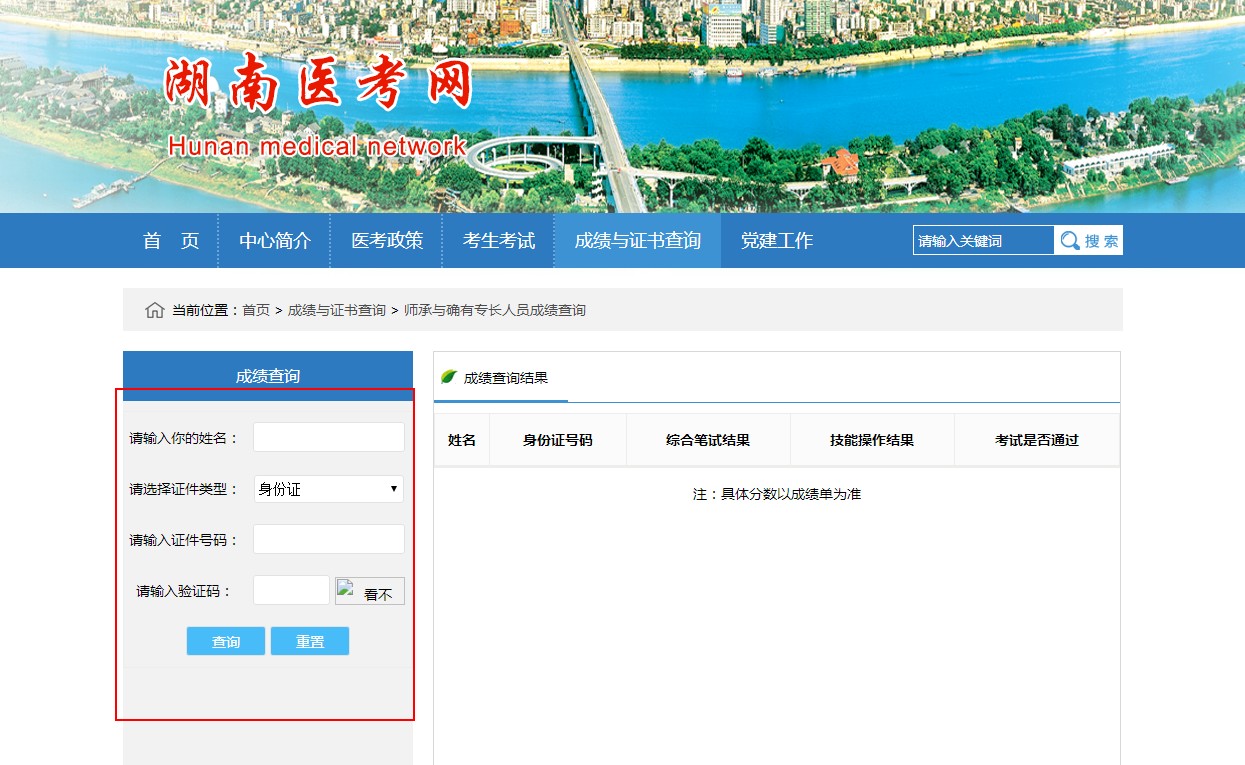 